DIRECTOR DE LA UGEL CHUCUITO JULI, ENTREGÓ PROYECTORES MULTIMEDIA A INSTITUCIONES EDUCATIVASTras la gestión ante la Dirección Regional de Educación de Puno, realizada en bien de instituciones educativas del ámbito de la provincia de Chucuito, por parte de la Unidad de Gestión Educativa Local Chucuito Juli, el Prof. Jose Gabriel Vizcarra Fajardo, director de esta entidad entregó Proyectores Multimedia a centros educativos focalizados del ámbito de esta UGEL, los mimos que han sido beneficiados para fortalecer y mejorar los aprendizajes de los estudiantes.Las instituciones educativas focalizadas son:IEP. Nº 70174 Pomata.IEP. Nº 70195 Huapaca Santiago - Pomata.IEP. Nº 70279 Tasapa Patacollo – Zepita.IEP. Nº 70254 Bajo Pavita.IEP. Nº 70262 Alto Ayrihuas – Zepita.IES. Huapaca Santiago – Pomata.IES. Sicuyani – Zepita.IES. Cesar Vallejo – Zepita.IES. Kelluyo.   10.- IES. Callacami – Juli.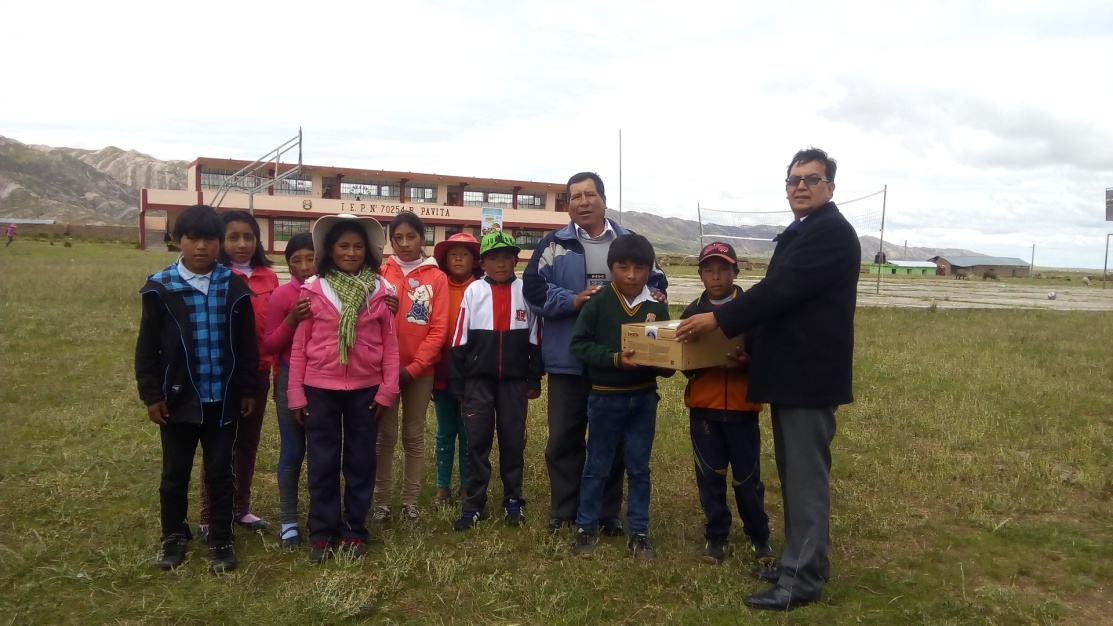 